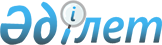 "Қазақстан Республикасы Табиғи монополияларды реттеу агенттігінің 2014 - 2018 жылдарға арналған стратегиялық жоспары туралы" Қазақстан Республикасы Үкіметінің 2013 жылғы 31 желтоқсандағы № 1565 қаулысына өзгерістер енгізу туралы
					
			Күшін жойған
			
			
		
					Қазақстан Республикасы Үкіметінің 2014 жылғы 12 маусымдағы № 642 қаулысы. Күші жойылды - Қазақстан Республикасы Үкіметінің 2015 жылғы 10 наурыздағы № 112 қаулысымен      Ескерту. Күші жойылды - ҚР Үкіметінің 10.03.2015 № 112 қаулысымен.      Қазақстан Республикасының Үкіметі ҚАУЛЫ ЕТЕДІ:



      1. «Қазақстан Республикасы Табиғи монополияларды реттеу агенттігінің 2014 - 2018 жылдарға арналған стратегиялық жоспары туралы» Қазақстан Республикасы Үкіметінің 2013 жылғы 31 желтоқсандағы № 1565 қаулысына (Қазақстан Республикасының ПҮАЖ-ы, 2013 ж., № 85, 1074-құжат) мынадай өзгерістер енгізілсін:



      көрсетілген қаулымен бекітілген Қазақстан Республикасы Табиғи монополияларды реттеу агенттігінің 2014 - 2018 жылдарға арналған стратегиялық жоспарында: 



      «3. Стратегиялық бағыттар, мақсаттар мен міндеттер, нысаналы индикаторлар, іс-шаралар және нәтижелер көрсеткіштері» деген бөлімде:



      «2. Тұтынушылар, ТМС және реттелетін нарық субъектілері мүдделерінің теңгерімін қамтамасыз ету» деген стратегиялық бағытта:



      «2.1. Тұтынушылар, ТМС және реттелетін нарық субъектілері мүдделерінің теңгерімін бақылау шаралары арқылы қамтамасыз ету» деген мақсатта:



      «Жаһандық индекс рейтингтегі «Мемлекеттік орган қабылдайтын шешімдердің ашықтығы» қосалқы индексі бойынша Қазақстанның позициясы»

      «                                                            »

      деген жол мынадай редакцияда жазылсын:

      «                                                              »;  

      «Жаһандық индекс рейтингтегі «Саясатқа қоғамдық сенім» қосалқы индексі бойынша Қазақстанның позициясы»

      «                                                              »

      деген жол мынадай редакцияда жазылсын:

      «                                                              »;  

      «7. Қазақстан Республикасы Табиғи монополияларды реттеу агенттігінің бюджеттік бағдарламалары» деген бөлімде:



      «1. Бюджеттік бағдарламалар» деген кіші бөлімде:



      001 «Инфрақұрылымдық экономика салаларының тиімді жұмыс істеуін және дамуын қамтамасыз ету жөніндегі табиғи монополиялар субъектілерінің қызметін реттеу саласындағы қызметтер» деген бюджеттік бағдарламада:

      «Бюджет шығыстарының көлемі:» деген жолдың «2014 жыл» деген бағанындағы «1 205 946» деген сандар «1 218 866» деген сандармен ауыстырылсын;



      004 «Қазақстан Республикасы Табиғи монополияларды реттеу агенттігінің күрделі шығыстары» деген бюджеттік бағдарламада:



      «Бюджет шығыстарының көлемі:» деген жолдың «2014 жыл» деген бағанындағы «76 252» деген сандар «77 817» деген сандармен ауыстырылсын;



      «2. Қазақстан Республикасы Табиғи монополияларды реттеу агенттігінің бюджет шығыстарының жиынтығы» деген кіші бөлімде:

      «Бюджет шығыстарының барлығы:» деген жолдың «2014 жыл» деген бағанындағы «1 282 198» деген сандар «1 296 683» деген сандармен ауыстырылсын;



      001 «Инфрақұрылымдық экономика салаларының тиімді жұмыс істеуін және дамуын қамтамасыз ету жөніндегі табиғи монополиялар субъектілерінің қызметін реттеу саласындағы қызметтер» деген жолдағы «1 205 946» деген сандар «1 218 866» деген сандармен ауыстырылсын;



      004 «Қазақстан Республикасы Табиғи монополияларды реттеу агенттігінің күрделі шығыстары» деген жолдағы «76 252» деген сандар «77 817» деген сандармен ауыстырылсын.



      2. Осы қаулы қол қойылған күнінен бастап қолданысқа енгізіледі және ресми жариялануға тиіс.      Қазақстан Республикасының

      Премьер-Министрі                                  К.Мәсімов
					© 2012. Қазақстан Республикасы Әділет министрлігінің «Қазақстан Республикасының Заңнама және құқықтық ақпарат институты» ШЖҚ РМК
				Жаһандық индекс рейтингтегі «Мемлекеттік орган қабылдайтын шешімдердің ашықтығы» қосалқы индексі бойынша Қазақстанның позициясыорын32292827262524Жаһандық индекс рейтингтегі «Мемлекеттік орган қабылдайтын шешімдердің ашықтығы» қосалқы индексі бойынша Қазақстанның позициясыДЭФ ЖБИ есебіорын32292827262524Жаһандық индекс рейтингтегі «Саясатқа қоғамдық сенім» қосалқы индекс бойынша Қазақстанның позициясыорын353433323130Жаһандық индекс рейтингтегі «Саясатқа қоғамдық сенім» қосалқы индекс бойынша Қазақстанның позициясыДЭФ ЖБИ есебіорын353433323130